1 задание .
Произвести анализ устойчивости системы 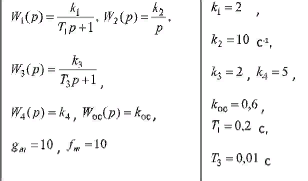 система состоит из 4х последовательно соединенных элементов w1,w2,w3,w4  и с обратной связью Wос. лишние данные не учитывать gm, fm. систему преобразовать к виду: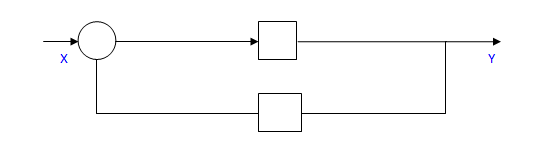 Необходимо проверить устойчивость системы:определением корней  уравнения методом Гурвицаметодом Михайловаметодом Найквиста2 задание. Дано:R= 18Ом, C=50 мкФ f=165 Гц необходимо :Найти передаточную функцию звена по напряжениюАналитически определить частотные характеристики звена(АЧХ, ФЧХ, АФХ)построить частотные характеристики (  АЧХ, ФЧХ, АФХ) при заданных значениях R,C Найти значения АЧХ и ФЧХ на заданной частоте f.характеристики желательно строить в matlab